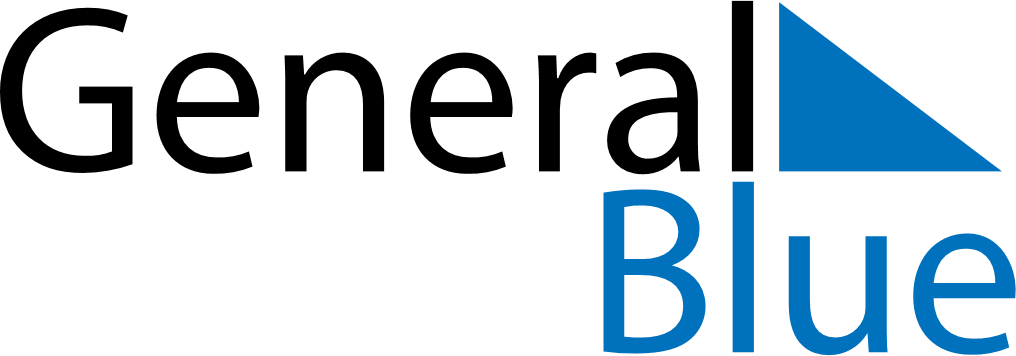 October 2024October 2024October 2024October 2024AustriaAustriaAustriaSundayMondayTuesdayWednesdayThursdayFridayFridaySaturday12344567891011111213141516171818192021222324252526National Holiday2728293031